Hodnocení informačního střediska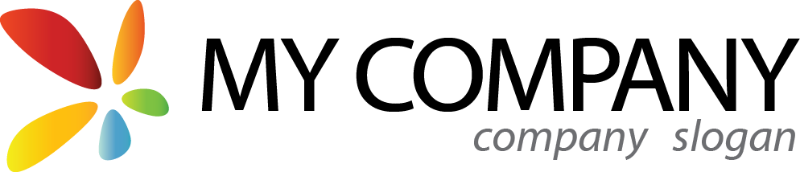 Historie návštěv (28. 02. 2014 - 03. 03. 2014)1. Využívám informační středisko jako:Výběr z možností, více možných, zodpovězeno 20x, nezodpovězeno 0x2. Do jaké věkové kategorie patříte?Výběr z možností, zodpovězeno 20x, nezodpovězeno 0x3. Jak často využíváte služeb informačního střediska?Výběr z možností, zodpovězeno 20x, nezodpovězeno 0x4. Z jakého důvodu jste navštívil/a naše informační středisko?Výběr z možností, více možných, zodpovězeno 20x, nezodpovězeno 0x5. Do jaké míry jste byl/a spokojen/a s následujícími službami:Matice výběru z možností, zodpovězeno 20x, nezodpovězeno 0x6. Získal/a jste v informačním středisku požadované informace?Výběr z možností, zodpovězeno 20x, nezodpovězeno 0x7. Navštívil/a jste někdy webové stránky našeho informačního centra?Výběr z možností, zodpovězeno 20x, nezodpovězeno 0x8. Našel/la jste na našich webových stránkách vše, co jste hledal/a?Výběr z možností, zodpovězeno 20x, nezodpovězeno 0x9. Hodnotíte informační středisko jako přínosné a důležité?Výběr z možností, zodpovězeno 20x, nezodpovězeno 0x10. Jak jste celkově spokojen/a se službami informačního střediska?Hvězdičkové hodnocení, zodpovězeno 20x, nezodpovězeno 0xPočet hvězdiček 6.65/1011. Máte nějaký návrh pro zlepšení služeb našeho informačního střediska?Textová odpověď, zodpovězeno 20x, nezodpovězeno 0xHodnocení informačního střediska1. Využívám informační středisko jako:2. Do jaké věkové kategorie patříte?3. Jak často využíváte služeb informačního střediska?4. Z jakého důvodu jste navštívil/a naše informační středisko?5. Do jaké míry jste byl/a spokojen/a s následujícími službami:6. Získal/a jste v informačním středisku požadované informace?7. Navštívil/a jste někdy webové stránky našeho informačního centra?8. Našel/la jste na našich webových stránkách vše, co jste hledal/a?9. Hodnotíte informační středisko jako přínosné a důležité?10. Jak jste celkově spokojen/a se službami informačního střediska?11. Máte nějaký návrh pro zlepšení služeb našeho informačního střediska?Základní údaje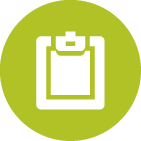 Název výzkumuHodnocení informačního střediska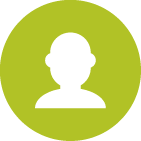 AutorRichard Žižka 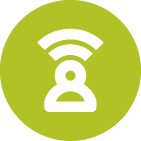 Jazyk dotazníku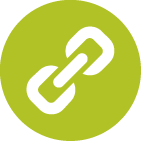 Veřejná adresa dotazníkuhttp://www.survio.com/survey/d/P3V8N1M9G5W7V2O6G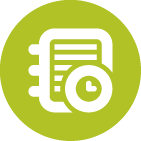 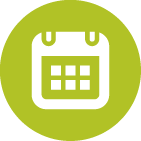 Doba trvání4 dnůStatistika respondentů422012147,62%Počet návštěvPočet dokončenýchPočet nedokončenýchPouze zobrazeníCelková úspěšnost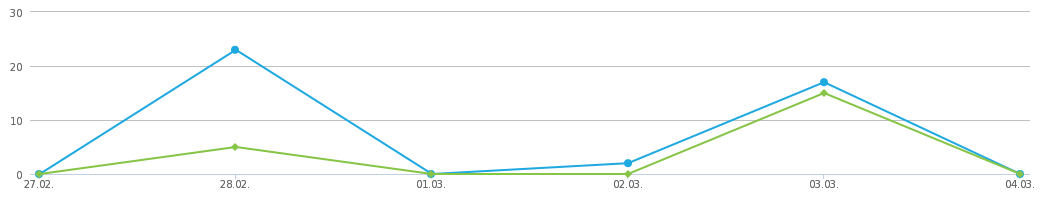 Celkem návštěvZdroje návštěvČas vyplňování dotazníku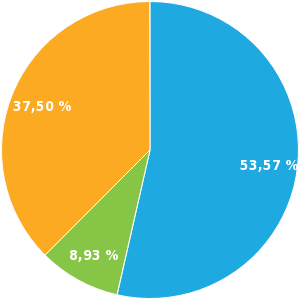 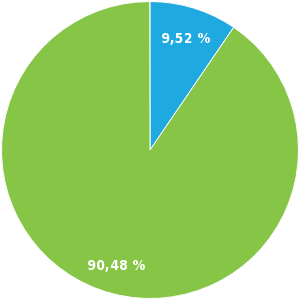 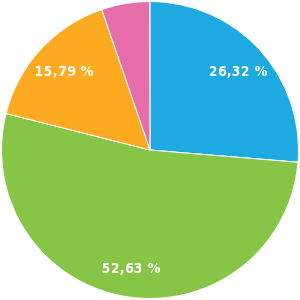 VýsledkyOdpověďOdpovědiPodíl1470.00%1155.00%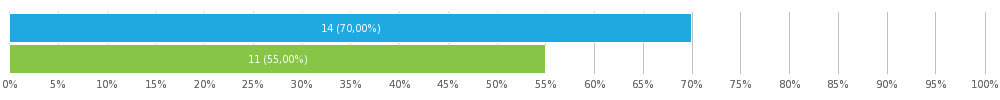 OdpověďOdpovědiPodíl210.00%1050.00%210.00%15.00%315.00%210.00%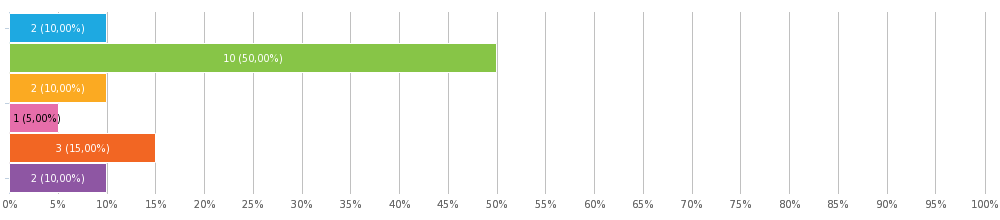 OdpověďOdpovědiPodíl15.00%840.00%525.00%630.00%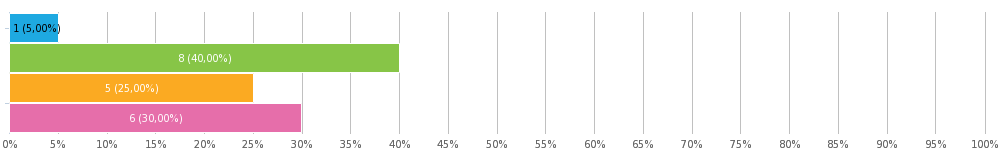 OdpověďOdpovědiPodíl420.00%1050.00%630.00%1050.00%315.00%630.00%420.00%210.00%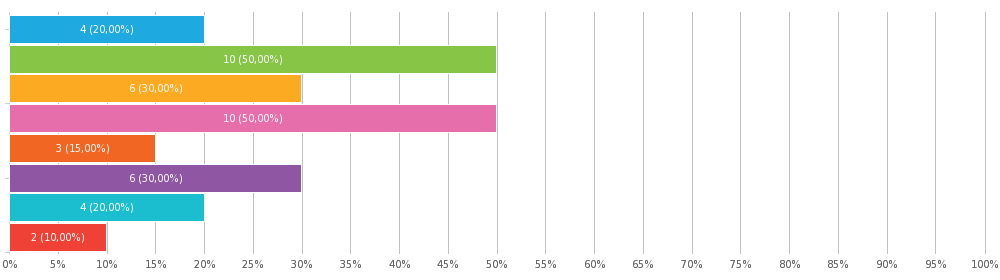 byl jsem požádánUt enim ad minim veniam, quis nostrud exercitation ullamco laboris nisi utNabídka turistických služeb7 (35.00%)7 (35.00%)01 (5.00%)0Kvalita informací4 (20.00%)10 (50.00%)001 (5.00%)Rychlost připojení k internetu4 (20.00%)8 (40.00%)03 (15.00%)1 (5.00%)Zázemí informačního střediska4 (20.00%)8 (40.00%)000Personál12 (60.00%)3 (15.00%)04 (20.00%)1 (5.00%)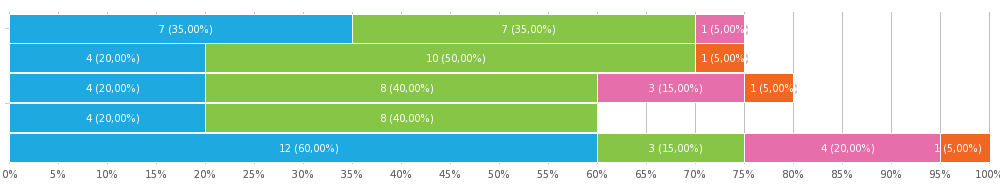 OdpověďOdpovědiPodíl1365.00%735.00%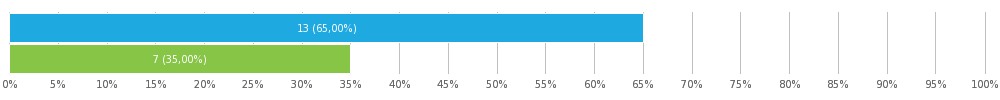 OdpověďOdpovědiPodíl1785.00%315.00%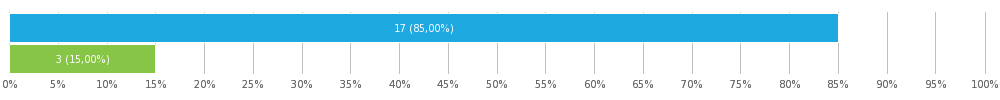 OdpověďOdpovědiPodíl1785.00%315.00%Sed ut perspiciatis, unde omnis iste natus error sit voluptatem accusantium doloremque laudantium, totam rem aperiam eaque ipsa, quae ab illo inventore veritatis et quasi architecto beatae vitae dicta sunt, explicabo. Nemo enim ipsam voluptatem, quia voluptas sit, aspernatur aut odit aut fugit, sed quia consequuntur magni dolores eos, qui ratione voluptatem sequi nesciunt, neque porro quisquam est, qui dolorem ipsum, quia dolor sit amet consectetur adipisci[ng] velit, sed quia non numquam [do] eius modi tempora inci[di]dunt, ut labore et dolore magnam aliquam quaerat voluptatem. Ut enim ad minima veniam, quis nostrum exercitationem ullam corporis suscipit laboriosam, nisi ut aliquid ex ea commodi consequatur? Quis autem vel eum iure reprehenderit, qui in ea voluptate velit esse, quam nihil molestiae consequatur, vel illum, qui dolorem eum fugiat, quo voluptas nulla pariatur?culpa qui officia deseruntcorporis suscipit laboriosamOdpověďOdpovědiPodíl1995.00%15.00%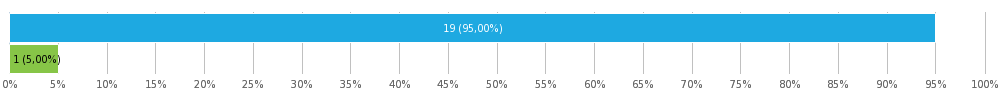 commodo consequatOdpověďOdpovědiPodíl15.00%315.00%315.00%315.00%420.00%420.00%15.00%15.00%00.00%00.00%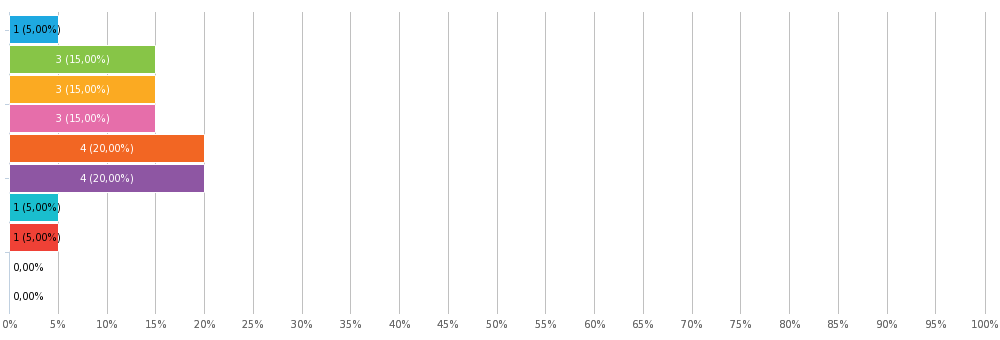 Nastavení dotazníku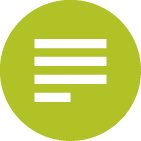 Otázek na stránkuVšechny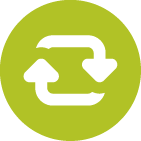 Povolit odeslat vícekrát?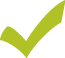 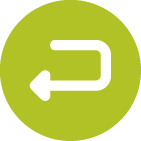 Povolit návrat k předchozím otázkám?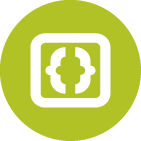 Zobrazovat čísla otázek?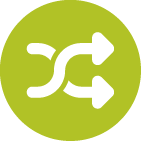 Náhodné pořadí otázek?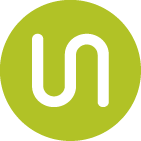 Zobrazit ukazatel postupu?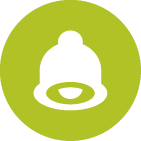 Upozorňovat na odeslání dotazníku?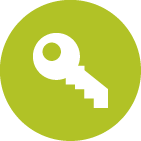 Ochrana heslem?IP omezení?Příloha: dotazníkDobrý den,věnujte prosím několik minut svého času vyplnění následujícího dotazníku.ObčanTurista0-2021-3031-4041-5051-6061+Vícekrát měsíčněJednou měsíčněJednou ročněMéně častoInformace pro cestování po regionuInformace o kulturním dění v regionuPřístup k internetuMožnost kopírování Získání informačních materiálů a upomínkových předmětůNabídka prohlídky města s výklademZakoupení vstupenek v předprodejiJiný (prosím uveďte)Spokojen/aSpíše spokojen/aNevím Spíše nespokojen/aNespokojen/aNabídka turistických služebKvalita informacíRychlost připojení k internetuZázemí informačního střediskaPersonálAnoNeAnoNeAnoNe (prosím, uveďte co jste nenašel/la)AnoNe ( z jakého důvodu) / 10